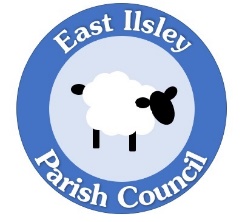 East Ilsley Parish CouncilNOTICE OF MEETING: Full Council MeetingNotice is hereby given that the next Meeting of East Ilsley Parish Council is to be held on:Tuesday 25th June 2024, at 7.30pm in the School HallAll members of the Council are hereby summoned to attend this Meeting to transact the business below.Members of the public are cordially invited to attend and may speak when invited to do so by the Chair.L Morrison Allsopp  Clerk to the Council: Mrs Linda Morrison Allsopp MA CiLCA					Dated: 19th June 2024Link to Supporting PapersAGENDATo receive, and consider for acceptance, apologies for absence from Members of the Council.To receive any declarations of disclosable pecuniary interests or non-registerable interests by members or the Clerk and to consider any requests for dispensation.To receive:
a. 	Questions or comments from members of the public regarding items on the agenda.
b.	Representations from any member who has declared a personal interest.To consider and approve the minutes of the annual meeting of the Parish Council of the 24th of May 2024.To receive a report from Cllr. Carolyne Culver, West Berkshire Council Annual Governance & Accountability Return (AGAR) 2022 / 2023 
a. To consider the findings of the Internal Audit Report from Heelis & Lodge Paper 1
b. To approve the Annual Governance Statement by resolution Paper 2
c. To consider the Accounting Statement Paper 3a and the Receipts and Payments Summary Paper 3b 
d. To approve the Accounting Statements by resolution and the provision of the exercise of public rights. Paper 3cTo consider and agree receipts and payments against budget and payment of invoices. Paper 4PlanningManor Homes - For Council to discuss the presentation by Manor Homes and the issues raised by Parishioners before the Annual Parish Council Meeting on the 24th of May and agree a response.Council to note the decisions on the following planning applications Paper 5 23/02681/FULMAJ                                                                                                                                 24/00139/ADV	PlaygroundTo consider and agree items that require repair or replacement. Paper 6Recreation Ground – For Council to discuss and agree process for the use by other organisations and insurance and risk assessment implications. Paper 7Fence Repairs – to consider and agree quote for fence repairs obtained by Cllr Robertson and any invoice must be submitted to the Parish Council.  Paper 8Green Waste on Recreation Ground – to note complaint by WBC Cllr Culver to Cllr Robertson that green waste is being dumped on the recreation ground and agree a response. Paper 9Trimming of Trees – to consider the request for trees to be cut back and the quote from Mr Cairns on the understanding that work will be undertaken after the end of bird nesting season. Paper 10Parking on Church Green.  To consider request from the Church Warden then the wooden barriers protecting the Church Green be removed and replaced by grass park paving to allow the Church to use the Council ground for parking. Paper 11Co-option – to consider application for co-option from Mr Ted Shaw. Paper 12Re-attachment of Bin – to consider and agree quote. Paper 13Flood Equipment – to consider and agree what involvement Council should have in future maintenance.To consider Council purchasing their own maintenance equipment with budget and insurance implications.Speeding device shared with Compton Parish Council: Verbal update from Cllrs Browne and Robertson.To receive the Clerk’s report. Paper 14To review any actions still to be completed not included in the agenda.  Paper 15For Council to note circulation of the updated Good Councillor’s Guide, which includes information on the six month rule, the illegality of delegation to individual Councillors and the financial responsibilities of Councillors etc.  All this information was included in the previous edition which was circulated both by Mrs Wood and Mrs Morrison Allsopp last year.To consider and agree the purchase of village beehives - the number, where they should be sited and who will be employed to care for them.Correspondence: Previously circulated.To receive any further questions or comments from members of the public.Next Scheduled Meeting of the Parish Council 9th July 2024.